Памятка о противодействии коррупции 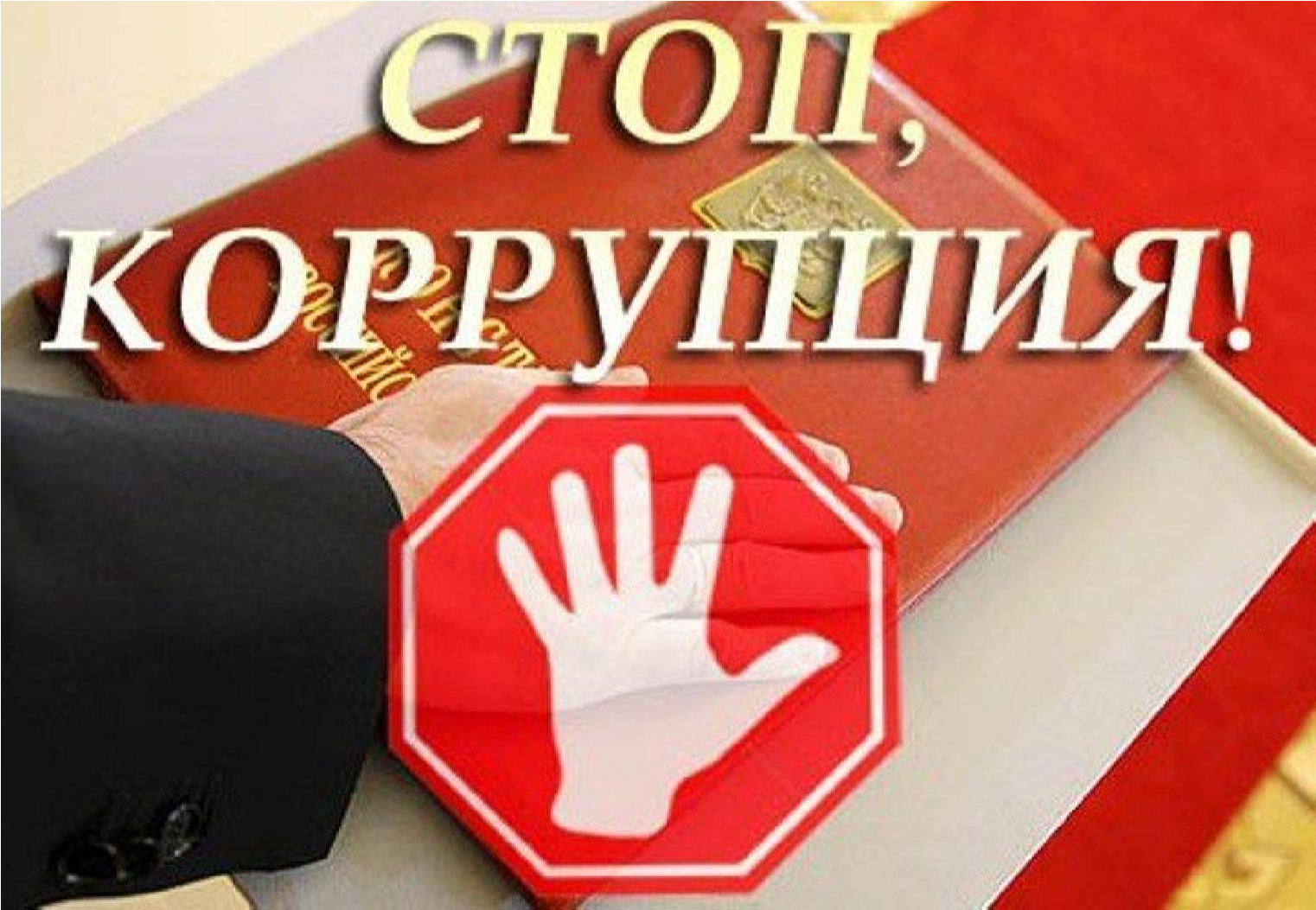 Согласно статье 1 Федерального закона от 25.12.2008 № 273-ФЗ «О противодействии коррупции» КОРРУПЦИЯ - злоупотребление служебным положением, дача взятки, получение взятки, злоупотребление полномочиями, коммерческий подкуп либо иное незаконное использование физическим лицом своего должностного положения вопреки законным интересам общества и государства в целях получения выгоды в виде денег, ценностей, иного имущества или услуг имущественного характера, иных имущественных прав для себя или для третьих лиц либо незаконное предоставление такой выгоды указанному лицу другими физическими лицами, а также совершение перечисленных деяний от имени или в интересах юридического лица – Кировского областного государственного образовательного автономного учреждения среднего профессионального образования «Вятский электромашиностроительный техникум»» (далее - Учреждение). ВЗЯТКА — принимаемые работником Учреждения материальные ценности (предметы или деньги) или какая-либо имущественная выгода или услуги за действие (или наоборот бездействие), в интересах взяткодателя, которое этот работник мог или должен был совершить в силу своего служебного положения. ВЗЯТКОЙ МОГУТ БЫТЬ: 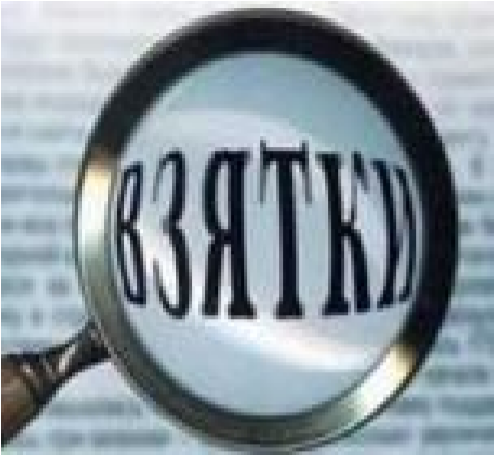 ПРЕДМЕТЫ - деньги, в том числе валюта, банковские чеки и ценные бумаги, изделия из драгоценных металлов и камней, автомашины, продукты питания, видеотехника, бытовые приборы и другие товары, квартиры, дачи, загородные дома, гаражи, земельные участки и другая недвижимость и т.д. УСЛУГИ И ВЫГОДЫ - лечение, ремонтные и строительные работы, санаторные и туристические путевки, поездки за границу, оплата развлечений и иных расходов безвозмездно или по заниженной стоимости и т.д. ЗАВУАЛИРОВАННАЯ ФОРМА ВЗЯТКИ – передача денег якобы в долг, банковская ссуда в долг или под видом погашения несуществующего долга, оплата товаров, купленных по заниженной цене, покупка товаров у определенного продавца по завышенной цене, заключение фиктивных трудовых договоров с выплатой зарплаты взяточнику, его родственникам, друзьям, получение льготного кредита, завышение гонораров за лекции, статьи, и книги, «случайный» выигрыш в казино, прощение долга, уменьшение арендной платы, увеличение процентных ставок по кредиту и т.д.  ВЗЯТКА ВПРОК – систематическое получение взятки должностным лицом в форме периодических отчислений (дохода) взяткодателя, если взяткополучатель совершает каждый раз новое деяние в его пользу, либо оказывает общее покровительство и попустительство. ! ОСВЕДОМЛЕН – ЗНАЧИТ ЗАЩИЩЕН …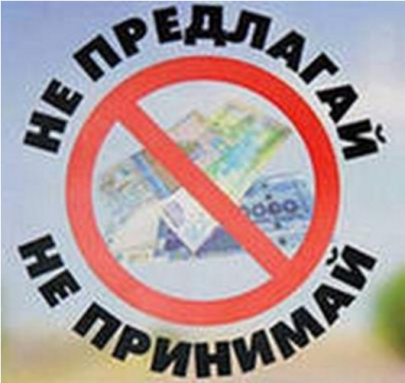 Давать взятку ОПАСНО, поскольку законом установлена обязанность уведомлять работодателя, правоохранительные органы, органы прокуратуры о фактах склонения к совершению коррупционного преступления.  Если взятку у вас ВЫМОГАЮТ, незамедлительно сообщите об этом работодателю либо в правоохранительные органы.ВАЖНО! Выполнив требования вымогателя и не заявив о факте дачи взятки, ВЫ можете оказаться привлеченными к уголовной ответственности наряду с взяточником при выявлениифакта взятки правоохранительными органами. ВНИМАНИЕ! УЧАСТИЕ РОДСТВЕННИКОВ В ПОЛУЧЕНИИ ВЗЯТКИ Действия работника Учреждения также квалифицируются как получение взятки, если имущественные выгоды в виде денег, иных ценностей, оказания материальных услуг предоставлены родным и близким работника Учреждения с его согласия, и при этом он использовал свои служебные полномочия в пользу взяткодателя.КТО МОЖЕТ БЫТЬ ПРИВЛЕЧЕН К УГОЛОВНОЙ ОТВЕТСТВЕННОСТИ ЗА ПОЛУЧЕНИЕ (ДАЧУ) ВЗЯТКИ? ВЗЯТКОДАТЕЛЬ                                ВЗЯТКОПОЛУЧАТЕЛЬ 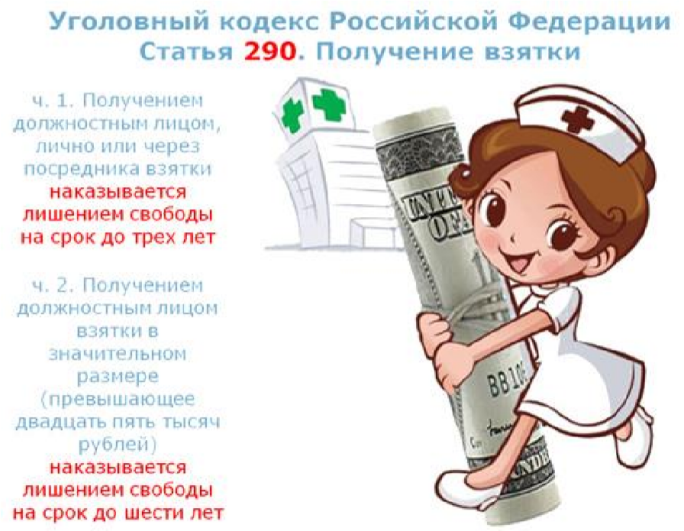 ПОСРЕДНИК при получении (даче) взятки Уголовным 	кодексом 	Российской Федерации предусмотрено ЛИШЕНИЕ СВОБОДЫ на длительный срок, как за получение взятки, так и за дачу взятки и посредничество. Перед законом отвечает не только тот, кто получает взятку, но и тот, кто взятку дает или от чьего имени взятка передается взяткополучателю. Если взятка передается через посредника, то он тоже подлежит уголовной ответственности за пособничество в даче взятки.  ТЕМЫ, ОБСУЖДЕНИЕ КОТОРЫХ С ПРЕДСТАВИТЕЛЯМИОРГАНИЗАЦИЙ И ГРАЖДАНАМИ, ЧЬЯ ВЫГОДА ЗАВИСИТ ОТРЕШЕНИЙ И РАБОТНИКОВ, МОЖЕТ ВОСПРИНИМАТЬСЯ КАКПРОСЬБА О ДАЧЕ ВЗЯТКИ: низкий уровень заработной платы и нехватка денежных средств на реализацию тех или иных нужд; 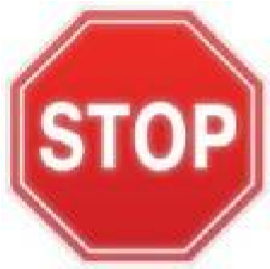 желание приобрести то или иное имущество, получить ту или иную услугу, отправиться в туристическую поездку; отсутствие работы у родственников работника; необходимость поступления детей работника в образовательное учреждение и т.д. СЛОВА И ВЫРАЖЕНИЯ РАБОТНИКА, КОТОРЫЕ МОГУТ БЫТЬ ВОСПРИНЯТЫ КАК ПРОСЬБА (НАМЕК) О ДАЧЕ ВЗЯТКИ: «вопрос решить трудно, но можно»; «спасибо на хлеб не намажешь»; «договоримся»; 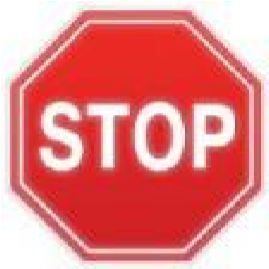 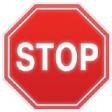 «нужны более веские аргументы»; «нужно обсудить параметры»; «ну что делать будем?» и т.д. ДЕЙСТВИЯ, КОТОРЫЕ МОГУТ ВОСПРИНИМАТЬСЯОКРУЖАЮЩИМИ КАК СОГЛАСИЕ ПРИНЯТЬ ВЗЯТКУ:переговоры о последующем трудоустройстве с организацией, которая извлекла, извлекает или может извлечь выгоду из решений или действий (бездействия) работника; родственники работника устраиваются на работу в организацию, которая извлекла, извлекает или может извлечь выгоду из его решений или действий (бездействия); родственники работника соглашаются принять подарок от организации, которая извлекла, извлекает или может извлечь выгоду из его решений или действий (бездействия) и т.д. НЕКОТОРЫЕ КОСВЕННЫЕ ПРИЗНАКИ ПРЕДЛОЖЕНИЯ ВЗЯТКИ:  разговор о возможной взятке носит иносказательный характер, речь взяткодателя состоит из односложных предложений, не содержащих открытых заявлений о том, что при положительном решении спорного вопроса он передаст ему деньги или окажет какие-либо услуги; никакие «опасные» выражения при этом не допускаются.  в ходе беседы взяткодатель, при наличии свидетелей или аудио, видеотехники, жестами или мимикой дает понять, что готов обсудить возможности решения этого вопроса в другой обстановке (в другое время, в другом месте).  сумма или характер взятки не озвучиваются; вместе с тем соответствующие цифры могут быть написаны на листке бумаги, набраны на калькуляторе или компьютере и продемонстрированы потенциальному взяткополучателю.  взяткодатель может неожиданно прервать беседу и под благовидным предлогом покинуть помещение, оставив при этом папку с материалами, конверт, портфель, сверток.  взяткодатель может переадресовать продолжение контакта другому человеку, напрямую не связанному с решением вопроса.  Признаки коммерческого подкупа аналогичны признакам взятки.  ВАШИ ДЕЙСТВИЯ В СЛУЧАЕ ПРЕДЛОЖЕНИЯ  ИЛИ ВЫМОГАТЕЛЬСТВА ВЗЯТКИ вести себя крайне осторожно, вежливо, без заискивания, не допуская опрометчивых высказываний, которые могли бы трактоваться взяткодателем (взятковымогателем) либо как готовность, либо как категорический отказ принять (дать) взятку;  внимательно выслушать и точно запомнить предложенные Вам условия (размеры сумм, наименование товаров и характер услуг, сроки и способы передачи взятки, форма коммерческого подкупа, последовательность решения вопросов);  постараться перенести вопрос о времени и месте передачи взятки до следующей беседы и предложить хорошо знакомое Вам место для следующей встречи;  не берите инициативу в разговоре на себя, больше «работайте на прием», позволяйте потенциальному взяткополучателю (взяткодателю) «выговориться», сообщить Вам как можно больше информации; при наличии у Вас диктофона постараться записать (скрытно) предложение о взятке или ее вымогательстве.ЧТО СЛЕДУЕТ ПРЕДПРИНЯТЬ РАБОТНИКУ СРАЗУ ПОСЛЕ СВЕРШИВШЕГОСЯ ФАКТА ПРЕДЛОЖЕНИЯ ИЛИ ВЫМОГАТЕЛЬСТВА ВЗЯТКИ? Уведомить работодателя, правоохранительные органы или органы прокуратуры обо всех случаях обращения каких-либо лиц в целях склонения к совершению 	коррупционных правонарушений, в том числе предложение и вымогательства взятки. При получении работником Учреждения предложения о совершении коррупционного правонарушения он обязан незамедлительно, а если указанное предложение поступило вне рабочего времени (в командировке, отпуске и т.д.), незамедлительно при первой возможности представить работодателю уведомление о склонении к коррупционному правонарушению или о ставшей известной работнику информации о случаях совершения коррупционных правонарушений.